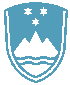 Številka: 1003-29/2024Datum: 18. 7. 2024Na podlagi 57. in 58. čl. Zakona o javnih uslužbencih (Ur. l. RS, št. 63/07 ZJU-UPB3, s spremembami, v nadaljevanju: ZJU) Ministrstvo za okolje, podnebje in energijo, Inšpektorat Republike Slovenije za okolje in energijo, Dunajska cesta 56, 1000 Ljubljana, objavlja javni natečaj za zasedbo prostega uradniškega delovnega mesta:PODSEKRETAR v Službi za splošne in pravne zadeve (DM 291) Kandidati morajo izpolnjevati sledeče pogoje:najmanj visokošolsko univerzitetno izobraževanje (prejšnje) / visokošolska univerzitetna izobrazba (prejšnja) ali najmanj specialistično izobraževanje po visokošolski strokovni izobrazbi (prejšnje) / specializacija po visokošolski strokovni izobrazbi (prejšnja) ali najmanj magistrsko izobraževanje (druga bolonjska stopnja) / magistrska izobrazba (druga bolonjska stopnja) ali najmanj visokošolsko izobraževanje druge stopnje in podobno izobraževanje / visokošolska izobrazba druge stopnje, drugje nerazporejeno, s področja izobraževanja:a) Pravo (po Klasius-P-16: 0421);najmanj 6 let delovnih izkušenj;strokovni izpit iz upravnega postopka druge stopnje (če ga kandidat nima, ga mora opraviti v 3 mesecih od sklenitve delovnega razmerja);opravljeno usposabljanje za imenovanje v naziv (če ga kandidat nima, ga mora opraviti v enem letu od sklenitve pogodbe o zaposlitvi);državljanstvo Republike Slovenije;znanje uradnega jezika;kandidat ne sme biti pravnomočno obsojen zaradi naklepnega kaznivega dejanja, ki se preganja po uradni dolžnosti, in ne sme biti obsojen na nepogojno kazen zapora v trajanju več kot šest mesecev;zoper kandidata ne sme biti vložena pravnomočna obtožnica zaradi naklepnega kaznivega dejanja, ki se preganja po uradni dolžnosti.Kot delovne izkušnje se šteje delovna doba na delovnem mestu, za katero se zahteva ista stopnja izobrazbe in čas pripravništva v isti stopnji izobrazbe, ne glede na to, ali je bilo delovno razmerje sklenjeno oz. pripravništvo opravljeno pri istem ali pri drugem delodajalcu. Za delovne izkušnje se štejejo tudi delovne izkušnje, ki jih je javni uslužbenec pridobil z opravljanjem del na delovnem mestu, za katero se zahteva za eno stopnjo nižja izobrazba, razen pripravništva v eno stopnjo nižji izobrazbi. Kot delovne izkušnje se upošteva tudi delo na enaki stopnji zahtevnosti, kot je delovno mesto, za katero oseba kandidira. Delovne izkušnje se dokazujejo z verodostojnimi listinami, iz katerih sta razvidna čas opravljanja dela in stopnja izobrazbe. Na podlagi 5. odst. 54. čl. Uredbe o notranji organizaciji, sistemizaciji, delovnih mest in nazivih v organih javne uprave in v pravosodnih organih (Ur. l. RS, št. 58/03 s spremembami), se za delovna mesta oziroma nazive, za katere se ne zahteva specializacija, magisterij znanosti ali doktorat, zahteva pa se univerzitetna izobrazba ali visoka strokovna izobrazba s specializacijo oziroma magisterijem znanosti, predpisane delovne izkušnje skrajšajo za tretjino v primeru, da naloge na tem delovnem mestu opravlja javni uslužbenec, ki ima magisterij znanosti, doktorat oziroma zaključen specialistični študij.Naloge delovnega mesta so:neposredna pomoč pri vodenju strokovnih nalog na delu delovnega področja ministrstva oziroma notranje organizacijske enote;vodenje projektnih skupin;samostojno oblikovanje sistemskih rešitev in drugih najzahtevnejših gradiv;opravljanje drugih najzahtevnejših nalog;vodenje in sodelovanje v najzahtevnejših projektnih skupinah;vodenje in odločanje v najzahtevnejših upravnih postopkih na I. stopnji;nudenje pravne in strokovne pomoči;vodenje in izvajanje postopkov javnih naročil;vodenje in odločanje v zadevah za dostop do informacij javnega značaja;zagotavljanje oziroma neposredna pomoč pri zagotavljanju razvoja organizacije;vlaganje kazenskih ovadb za ugotovljena kazniva dejanja;samostojno oblikovanje poročil o stanju na področju inšpektorata;vodenje predpisanih evidenc s področja dela;opravljanje drugih nalog podobne zahtevnosti;opravljanje najzahtevnejših in specializiranih nalog pri sorejemanju internih splošnih in posamičnih aktov;samostojna priprava zahtevnih analiz, razvojnih projektov, informacij, poročil, predlogov in drugih zahtevnih gradiv.Prijava mora vsebovati pisno izjavo kandidata:izjavo kandidata o izpolnjevanju pogoja glede zahtevane izobrazbe, iz katere mora biti razvidna vrsta študijskega programa in smer izobrazbe ter datum zaključka študija (diploma) in ustanova, na kateri je bila izobrazba pridobljena;opis delovnih izkušenj, iz katerega je razvidno izpolnjevanje pogojev glede zahtevanih delovnih izkušenj (opis mora vsebovati navedbo delodajalca oz. druge fizične ali pravne osebe, za katero je kandidat opravljal delo, datum začetka in konca opravljanja dela, opis dela in stopnjo zahtevnosti delovnega mesta);izjavo kandidata, da:je državljan Republike Slovenije,ni bil pravnomočno obsojen zaradi naklepnega kaznivega dejanja, ki se preganja po uradni dolžnosti, in da ni bil obsojen na nepogojno kazen zapora v trajanju več kot šest mesecev,zoper njega ni vložena pravnomočna obtožnica zaradi naklepnega kaznivega dejanja, ki se preganja po uradni dolžnosti.izjavo kandidata, da za namen tega natečajnega postopka dovoljuje Inšpektoratu Republike Slovenije za okolje in energijo, da iz uradnih evidenc pridobi podatke iz 1. in 3. točke. V primeru, da kandidat ne soglaša s 4. točko, bo moral ustrezna dokazila predložiti sam.Prijava se obvezno odda na priloženem obrazcu »IRSOE Javni natečaj Obrazec Podsekretar v SSPZ dm 291«. Zaželeno je, da se prijavi priloži tudi kopija dokazila o izobrazbi (diploma), Europass življenjepis in dokazila o opravljenih strokovnih izpitih.Strokovna usposobljenost kandidatov se bo presojala na podlagi navedb v prijavi, priloženih pisnih izjav in drugih dokazil ter na podlagi razgovora, poleg tega pa lahko tudi z drugimi metodami preverjanja (pisno oz. praktično preverjanje znanja). V izbirni postopek se v skladu z 12. in 21. čl. Uredbe o postopku za zasedbo delovnega mesta v organih državne uprave in v pravosodnih organih (Ur. l. RS, št. 139/06 in 104/10) uvrstijo samo popolne in pravočasno prispele prijave ter le tisti kandidati, ki izpolnjujejo pogoje iz razpisa.Z izbranim kandidatom bomo sklenili pogodbo o zaposlitvi za nedoločen čas, s polnim delovnim časom in 3 mesečnim poskusnim delom. Izbrani kandidat bo delo opravljal na uradniškem delovnem mestu Podsekretar v uradniškem nazivu: podsekretar (izhodiščni plačni razred: 43 oz. 2.470,01€ bruto), z možnostjo napredovanja v naziv: sekretar. Kandidat bo delo opravljal v prostorih Inšpektorata Republike Slovenije za okolje in energijo, v notranji organizacijski enoti: Službi za splošne in pravne zadeve, na naslovu: Dunajska 56, 1000 Ljubljana. Rok za prijavo je 14 dni od objave delovnega mesta na spletni strani portala GOV.SI in Zavoda RS za zaposlovanje.Kandidat pošlje pisno prijavo na priloženem obrazcu »IRSOE Javni natečaj Obrazec Podsekretar v SSPZ dm 291«, ki jo pošlje v zaprti kuverti z oznako: »Za javni natečaj – Podsekretar, DM: 291«, na naslov: Inšpektorat Republike Slovenije za okolje in energijo, Služba za splošne in pravne zadeve, Dunajska cesta 56, 1000 Ljubljana.  Za pisno obliko prijave se šteje tudi elektronska oblika, poslana na elektronski naslov: kadrovska.irsoe@gov.si, pri čemer veljavnost prijave ni pogojena z elektronskim podpisom. Prijava je pravočasna, če je oddana priporočeno na pošto ali poslana po e-pošti najkasneje zadnji dan roka za prijavo.Obvestilo o končanem postopku bo objavljeno na spletni strani Portala GOV.SI (Prosta delovna mesta v državni upravi): https://www.gov.si/zbirke/delovna-mesta/. Informacije o izvedbi postopka dobite vsak delovni dan med 9. in 10. uro na telefonski številki: (01) 777 00 81 pri Lauri Simonišek.V besedilu javne objave so izrazi, zapisani v moški slovnični obliki, uporabljeni kot nevtralni za ženske in moške.Objaviti: Portal GOV.SI in Zavod RS za zaposlovanje